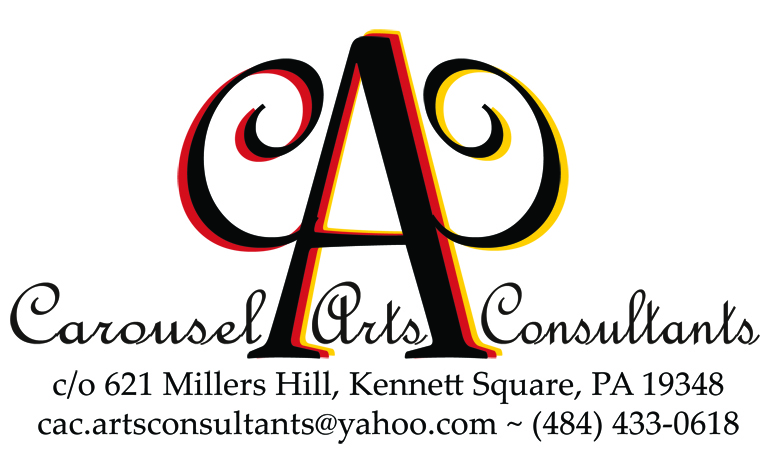 www.cacartsconsultants.comCAC’S NEXT YOUTH THEATER PROGRAM IN MALVERNTHE WIZARD OF OZSUMMER MUSICAL…TUESDAY AND WEDNESDAY EVENING REHEARSALS STARTING THE END OF JUNEPROGRAM LOCATION…THE GRANGE IN MALVERNREGISTRATION BEGINS ONLINE IN APRIL…GO TO OUR WEBSITE AT WWW.CACARTSCONSULTANTS.COM